Вы достойны чистоты!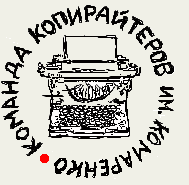 Джефф Джордан говорил, что нужно сначала привести в порядок свою комнату, а потом приниматься за покорение мира! Как он был прав!Нужна генеральная уборка? Нет проблем!Мы сделаем эту уборку за вас!Низкие цены! Кристальная чистота! И подарки!Каждому набор ПРОФЕССИОНАЛЬНОЙ бытовой химии высшего качества и…Барабанная дробь! Супер розыгрыш-лотерея, где на кону стоит парогенератор!Уборку делают другие – а призы получаете вы и … покоряете мир!SMSЗакажите генеральную уборку и получите супер набор бытовой химии в подарок и шанс на выигрыш парогенератора!ОбъявлениеУважаемые жители XXX района! Специально для вас проводится акция, которая «очень любит чистоту»! Наша компания XXX занимается проведением генеральных уборок по вашим заказам уже не первый год, поэтому настало время не только для  чистоты, но и для сюрпризов! КАЖДЫЙ наш заказчик получает гарантированный набор профессиональной бытовой химии! И, кроме этого, мы организуем в рамках акции розыгрыш парогенератора!Вместе с набором вы еще и получаете шанс на выигрыш! Оказывается, чистота в доме – это не только приятно, но и выгодно!